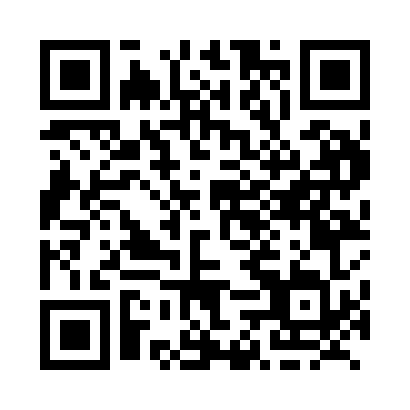 Prayer times for Shands, Ontario, CanadaMon 1 Jul 2024 - Wed 31 Jul 2024High Latitude Method: Angle Based RulePrayer Calculation Method: Islamic Society of North AmericaAsar Calculation Method: HanafiPrayer times provided by https://www.salahtimes.comDateDayFajrSunriseDhuhrAsrMaghribIsha1Mon3:545:441:256:459:0710:562Tue3:555:441:266:459:0710:563Wed3:565:451:266:459:0610:554Thu3:575:461:266:459:0610:555Fri3:585:461:266:459:0610:546Sat3:595:471:266:449:0510:537Sun4:005:481:266:449:0510:528Mon4:015:481:276:449:0510:529Tue4:025:491:276:449:0410:5110Wed4:035:501:276:449:0410:5011Thu4:055:511:276:449:0310:4912Fri4:065:511:276:439:0210:4813Sat4:075:521:276:439:0210:4714Sun4:085:531:276:439:0110:4615Mon4:105:541:276:429:0010:4416Tue4:115:551:286:429:0010:4317Wed4:125:561:286:428:5910:4218Thu4:145:571:286:418:5810:4119Fri4:155:581:286:418:5710:3920Sat4:175:591:286:408:5710:3821Sun4:186:001:286:408:5610:3722Mon4:206:011:286:398:5510:3523Tue4:216:021:286:398:5410:3424Wed4:236:031:286:388:5310:3225Thu4:246:041:286:388:5210:3126Fri4:266:051:286:378:5110:2927Sat4:276:061:286:378:5010:2828Sun4:296:071:286:368:4910:2629Mon4:306:081:286:358:4710:2430Tue4:326:091:286:358:4610:2331Wed4:346:101:286:348:4510:21